2015年度　本試験　化学　第5問　－　問2必要があれば，原子量は次の値を使うこと。　H　1.0　　　C　12　　　N　14　　　O　16　　　Al　27　　　Cl　35.5　　　Cu　64気体は理想気体として扱うものとする。【問題】　ナイロン66（6，6‐ナイロン）の構造式として正しいものを，次の①～⑥のうちから一つ選べ。①　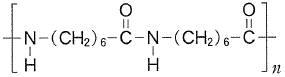 ②　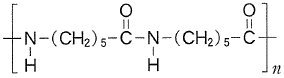 ③　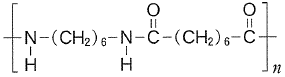 ④　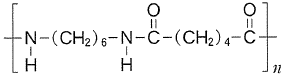 ⑤　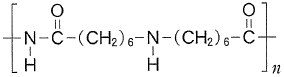 ⑥　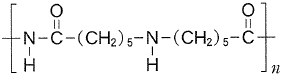 2015年度　本試験　化学　第5問　－　問2【問題情報】【正解】④【解説】　ナイロンはアミド結合をもつ合成高分子化合物です。通常は，ジアミンとジカルボン酸から合成されます。また，ナイロンに付けられている2つの数字は，原料のジアミンとジカルボン酸の炭素数です。　ナイロン66（6，6‐ナイロン）は，炭素数6のジアミンと同じく炭素数6のジカルボン酸から，下の化学反応式のようにして合成されます。カルボキシル基の炭素も数に入っていることに注意が必要です（③と解答した受験生が多いようです）。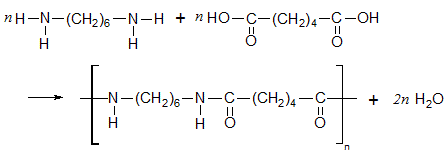 高校化学Net参考書　http://ko-ko-kagaku.net/単元ナイロン66配点3点計算問題×難易度普通